Caledonia Junior High School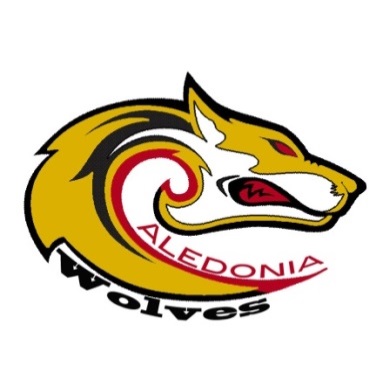 38 Caledonia Road, Dartmouth, NS B2X 1K8Telephone: 435-8413  Fax: 435-8425Principal:  Ms. L. VaughanVice Principal:  Mr. G. Millerwww.caledonia.ednet.ns.caSCHOOL SUPPLY LIST 2016-2017ALL STUDENTSLoose leaf lined paper – 400 sheetsDividers (2 packages of 5)Blue and Black Pens (12)Pencils (24)Erasers (2)Colour Pencils (package)RulerProtractorGlue StickBinders (4 x 1 ½ inch)Hilroy ScribblersPencil SharpenerHighlighterPencil Case (zip up)Sticky Notes (1 package 3x3)PHYSICAL EDUCATIONNon-marking sole sneakersT-shirtShorts and/or Track PantsART SUPPLIES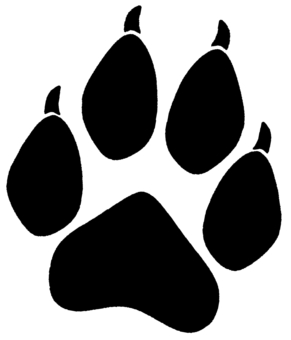 Sketchbook (optional but helpful)Art Pencils (assorted)Quality Art ErasersFRENCH IMMERSIONFrench-English DictionaryBescherelleBAND1” Black BinderPencilBand Instrument